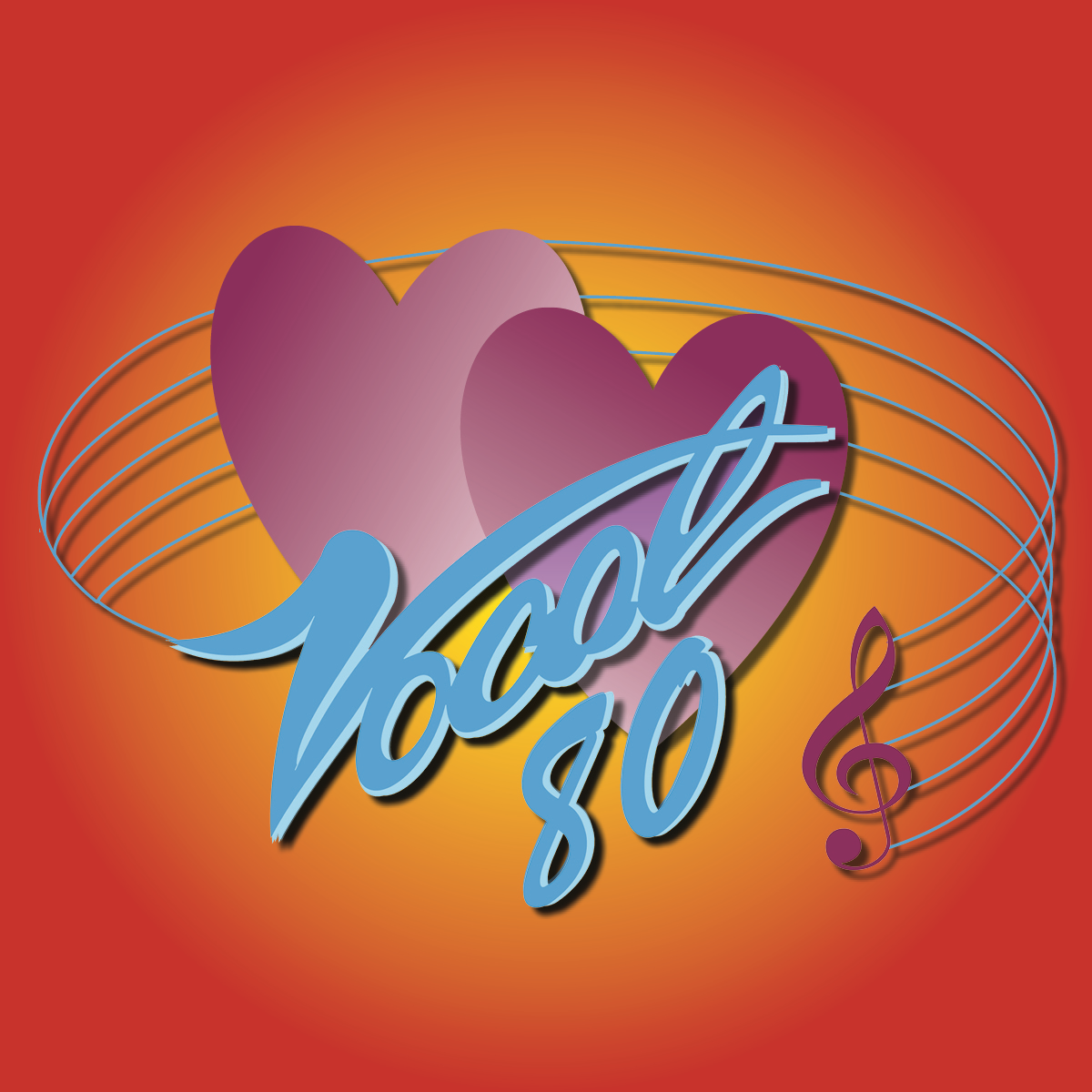 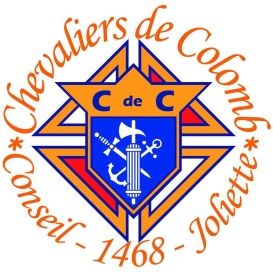 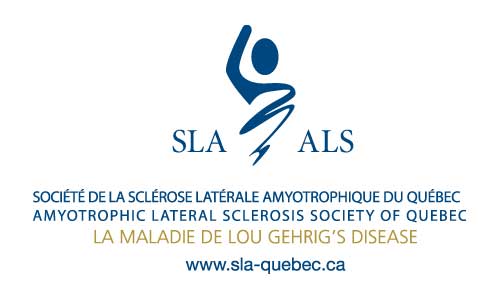 COMMUNIQUÉ DE PRESSE Pour diffusion immédiateVocal 80 chante en CHŒUR pour la SLA !Joliette, le 20 mars 2018. La collaboration se trouve au CŒUR des valeurs de Vocal 80 et des Chevaliers de Colomb Conseil 1468 Joliette.  La chorale Vocal 80 est très heureuse de saluer l’entente entre ces deux parties. Cette année, Vocal 80 sera sur scène les 25 et 26 mai 2018 pour y présenter son spectacle annuel <Vocal 80 chante en CHŒUR pour la SLA !> à la Salle Rolland-Brunelle de Joliette à 20 heures. Sous l’habile direction d’Andrée Breault, cheffe de chœur fondatrice de l’ensemble vocal et reconnue dans le monde choral autant québécois qu’européen, la troupe composée d’une soixantaine de choristes livrera, accompagnée de six musiciens professionnels, une première partie de chansons « vintage » et une deuxième partie de chansons contemporaines avec une passion communicative qui transportera les spectateurs dans un univers empreint de découvertes! Pour l’occasion, lors de ces soirées mémorables, Vocal 80 et les Chevaliers de Colomb Conseil 1468 Joliette, associés pour une première initiative dans un partenariat novateur, sont très fiers d’annoncer que les bénéfices du spectacle seront remis à la Société de la sclérose latérale amyotrophique du Québec (SLA ou maladie de Lou Gehrig). Un spectacle qui fera du bien tant aux oreilles et aux yeux qu’au CŒUR! On vous y attend en grand nombre afin de faire de cet événement un franc succès!30 –Prix du billet : 30$ adulte et 15$ enfant de 15 ans et moinsAdmission générale, les 25 et 26 mai à 20 heuresPour se procurer des billets : Michel Gariépy au 450-760-2110 https://www.facebook.com/vocal80/À propos de la Société de la SLA du Québec La Société de la SLA du Québec est un organisme à but non lucratif qui soutient les familles touchées par la SLA à chaque étape de la maladie en leur offrant de l’information, un soutien psychosocial, de l’équipement spécialisé, des groupes de soutien et de l’aide financière. Promouvoir, financer et faire avancer la recherche sur les causes, les traitements et un remède pour la SLA font également partie intégrante de sa mission. Pour plus d’informations sla-quebec.caSource : 	Chantale Allard		514 377-6679